ТЕРРИТОРИАЛЬНАЯ ИЗБИРАТЕЛЬНАЯ КОМИССИЯ НАЗРАНОВСКОГО РАЙОНАП О С Т А Н О В Л Е Н И Е24  октября 2022 г. 				                                                 № 29/123 -5г. НазраньО передаче мандата депутата  сельского совета муниципального образования «Сельское поселение Сурхахи» четвертого созыва, зарегистрированного кандидата из списка кандидатов, выдвинутого Всероссийской политической партии «Единая Россия» в  Республике Ингушетия          В соответствии с частью 9 пункта 10 статьи 40 Федерального закона от 6 октября 2003 года №131-ФЗ «Об общих принципах организации местного самоуправления», частью 1 статьи 95 Закона «О муниципальных выборах в Республике Ингушетия»  в связи со смертью Аушева Мусы  Магометовича и Решения Сельского совета муниципального образования «Сельское поселение Сурхахи» от 27 сентября 2022 года №8/1 территориальная избирательная комиссия Назрановского района постановляет:    1.Принять к сведению Решение Сельского совета муниципального образования «Сельское поселение Сурхахи» от 27  сентября 2022 года №8/1 «О прекращении полномочий депутата Сельского совета муниципального образования «Сельское поселение Сурхахи» Аушева Мусы  Магометовича», избранного из состава списка кандидатов, выдвинутого Ингушским региональным отделением Всероссийской политической партии «Единая Россия».2.На основании Решения местного политического совета местного отделения Всероссийской политической партии «Единая Россия» в Назрановском районе  передать вакантный мандат зарегистрированному кандидату в депутаты Сельского совета муниципального образования «Сельское поселение  Сурхахи» из списка кандидатов, выдвинутого Ингушским региональным отделением Всероссийской политической партии «Единая Россия» Измайлову Адаму Алаудиновичу (№ 18).   3. Направить настоящее постановление в Сельский совет муниципального образования «Сельское поселение Сурхахи», для опубликования в газету «Наьсархо» и разместить на официальном сайте администрации   Назрановского муниципального района в сети «Интернет».               Председатель территориальной избирательной  комиссии Назрановского районаЭ.О. Хаутиева               Секретарь территориальной избирательной  комиссии Назрановского районаМ.М. Парижева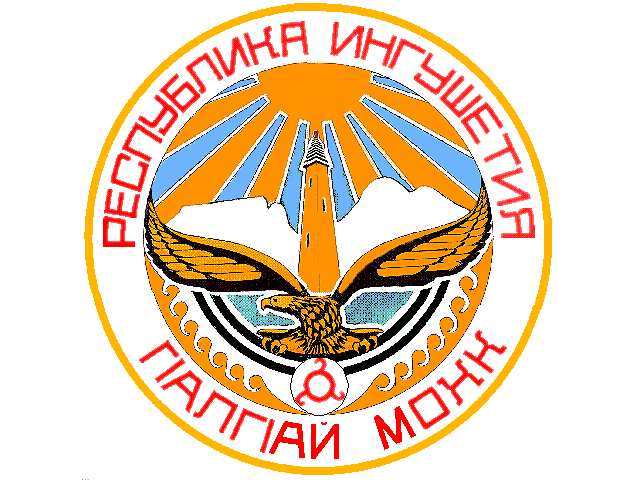 